Институт за јавно здравље Србије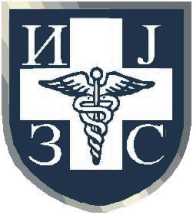 „Др Милан Јовановић Батут”Kонференција за новинаре поводомСветског дана против туберкулозе „Време је” Петак, 22. март 2019. године, 12 часоваИнститут за јавно здравље Србије „Др Милан Јовановић Батут”, сала 88Ул. др Суботића бр. 5, БеоградП  Р  О  Г  Р  А  МП  Р  О  Г  Р  А  М12:00Министарство здравља – Континуитет у опредељености Републике Србије за борбу против туберкулозе12:03Доц. др Верица Јовановић – Институт за јавно здравље Србије у превенцији и контроли туберкулозе у Србији 12:06Др Жофиа Пустаи – Глобална кампања поводом Светског дана борбе против туберкулозе 2019. године12:09Проф. др Виолета Михаиловић Вучинић – Нови изазови у дијагностици  и лечењу туберкулозе у Србији  12:12Др Маја Стошић – Епидемиолошка слика туберкулозе у Републици Србији и употреба дувана међу оболелима као растући проблем12:15Проф. др Драган Радовановић – Активности Црвеног крста Србије у откривању и лечењу оболелих од туберкулозе12:18Питања новинара